Приглашение на ярмарку вакансий рабочих мест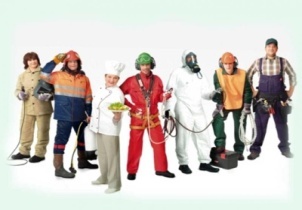 ГКУ КК ЦЗН Темрюкского района сообщает о том, что24 июня 2019 будет проведена ярмарка вакансий рабочих мест, длянезанятого населения.Ярмарка состоится в 10.00 часов в помещении Центра занятости населения Темрюкского района,  по адресу: г. Темрюк, ул. Ленина, 48.Посетители ярмарки смогут получить консультации по вопросам законодательства о занятости, трудовым отношениям и охране труда.На ярмарке будут представлены вакансии предприятий района, края, а также других регионов РФ, в том числе вакансии с предоставлением жилья.Музыченко А.В. , руководительГКУ КК ЦЗН Темрюкского района